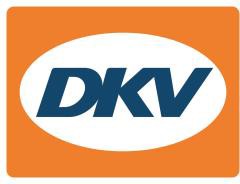 DKV Mobility zorgt voor afrekening nieuwe e-TOLL trucktol in PolenDKV BOX EUROPE uitgebreid met PolenNoordwijkerhout, 1 september 2021 - Klanten van DKV Mobility, één van Europa’s meest vooraanstaande mobility service providers, kunnen de nieuwe Poolse e-TOLL straks cashless voldoen. Vervoerders kunnen zich nu al bij DKV Mobility registreren voor de afrekening van dit nieuwe elektronische tolsysteem dat in Polen officieel op 1 oktober van start gaat. Hierbij hebben klanten van DKV Mobility twee opties. Klanten die al een DKV BOX EUROPE gebruiken, kunnen het nieuwe tolsysteem gewoon toevoegen en op hun tolbox laten autoriseren voor afrekening. Daarnaast is er de nationaal verkrijgbare Poolse on-board unit. “We zijn er trots op dat we onze klanten nu ook in Polen de mogelijkheid van een adequate toloplossing bieden,” zegt Jérôme Lejeune, Managing Director Toll bij DKV Mobility. “Hiermee hebben we alweer een nieuwe mijlpaal bereikt en kunnen we onze klanten op doorreis door Polen nog meer toegevoegde waarde geven.” Als één van Europa’s meest toonaangevende mobility service providers biedt DKV Mobility tolservice aan voor trucks en personenwagens in meer dan 30 landen.Meer informatie op www.dkv-mobility.com/de/maut/maut-pro-land/polen/Contact voor de pers: Contact DKV: Greta Lammerse, tel.: +31 252345665, Greta.lammerse@dkv-euroservice.com 
PR-bureau: Square Egg Communications, Sandra Van Hauwaert, sandra@square-egg.be, GSM 0497 251816DKV MobilityDKV Mobility behoort al ruim 85 jaar tot de toonaangevende mobility service providers in de transport- en logistieke sector en heeft inmiddels meer dan 1.300 medewerkers. Variërend van cashfree verzorging onderweg bij merkoverstijgende acceptatiepunten tot tolservice en btw-restitutie, biedt DKV Mobility uitgebreide, all-in service voor optimaal fleet management en het aansturen van wagenparken door heel Europa.  In 2020 behaalde DKV een omzetvolume van 9,3 miljard euro aan transacties. Momenteel zijn meer dan 5,1 miljoen DKV CARDs en on-board units in omloop bij circa 213.000 actieve klanten. In 2020 is de DKV CARD voor de zestiende keer op rij onderscheiden als Best Brand in de categorie fuel & service cards. Bij de afbeeldingDKV Mobility zorgt voor afrekening nieuw tolsysteem e-TOLL in Polen. (foto DKV)